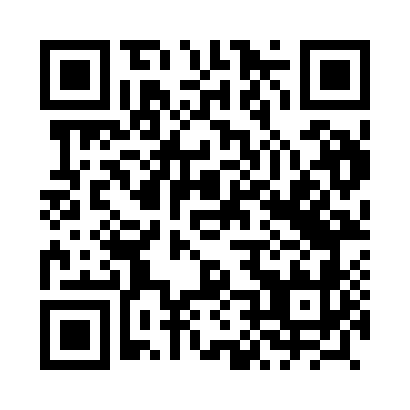 Prayer times for Otyn, PolandWed 1 May 2024 - Fri 31 May 2024High Latitude Method: Angle Based RulePrayer Calculation Method: Muslim World LeagueAsar Calculation Method: HanafiPrayer times provided by https://www.salahtimes.comDateDayFajrSunriseDhuhrAsrMaghribIsha1Wed2:555:2712:546:028:2210:432Thu2:515:2512:546:038:2410:463Fri2:475:2312:546:048:2510:504Sat2:435:2212:546:058:2710:535Sun2:405:2012:546:068:2910:566Mon2:405:1812:546:078:3011:007Tue2:395:1612:546:088:3211:018Wed2:385:1512:546:098:3411:019Thu2:385:1312:546:108:3511:0210Fri2:375:1112:546:118:3711:0311Sat2:365:1012:546:128:3811:0312Sun2:365:0812:546:138:4011:0413Mon2:355:0612:546:138:4111:0514Tue2:345:0512:546:148:4311:0515Wed2:345:0312:546:158:4511:0616Thu2:335:0212:546:168:4611:0717Fri2:335:0012:546:178:4811:0718Sat2:324:5912:546:188:4911:0819Sun2:314:5812:546:198:5011:0820Mon2:314:5612:546:208:5211:0921Tue2:304:5512:546:208:5311:1022Wed2:304:5412:546:218:5511:1023Thu2:304:5312:546:228:5611:1124Fri2:294:5112:546:238:5711:1225Sat2:294:5012:546:248:5911:1226Sun2:284:4912:546:249:0011:1327Mon2:284:4812:546:259:0111:1428Tue2:284:4712:556:269:0211:1429Wed2:274:4612:556:279:0411:1530Thu2:274:4512:556:279:0511:1531Fri2:274:4412:556:289:0611:16